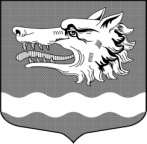 Администрация муниципального образования Раздольевское сельское поселение муниципального образования Приозерский муниципальный район Ленинградской областиПОСТАНОВЛЕНИЕ05 сентября 2017  года                                                                                                                             № 151         Во исполнение части 7 статьи 168 Жилищного кодекса Российской Федерации, Постановления Правительства Ленинградской области от 26.12.2013 г. № 508 «Об утверждении региональной программы капитального ремонта общего имущества в многоквартирных домах, расположенных на территории Ленинградской области», областного закона от 29 ноября 2013 года № 82-оз  «Об отдельных вопросах организации и проведения капитального ремонта общего имущества в многоквартирных домах, расположенных на территории Ленинградской области», в соответствии с пунктами  4,6 и 10 «Порядка разработки и утверждения краткосрочных планов реализации Региональной программы капитального ремонта общего имущества в многоквартирных домах, расположенных на территории Ленинградской области, на 2014 – 2043 годы», утверждённого постановлением Правительства Ленинградской области  от 30 мая 2014 года № 218, администрация МО Раздольевское сельское поселение  ПОСТАНОВЛЯЕТ:        1. Внести изменения в постановление администрации муниципального образования Раздольевское сельское поселение муниципального образования Приозерский муниципальный район Ленинградской области «Об утверждении проекта краткосрочного плана реализации в 2016 году  региональной программы капитального ремонта общего имущества в многоквартирных домах, расположенных на территории муниципального образования  Раздольевское сельское поселение на 2016 год»:        1.1. Приложение № 1, приложение № 2 изложить в новой редакции, согласно приложению № 1, приложению № 2 данного постановления.        2. Постановление «О внесении изменений в постановление администрации муниципального образования Раздольевское сельское поселение «Об утверждении  проекта краткосрочного  плана реализации в 2016 году Региональной программы капитального ремонта общего имущества в многоквартирных домах, расположенных на территории муниципального образования Раздольевское сельское поселение муниципального образования Приозерский муниципальный район Ленинградской области на 2016 год» № 23 от 09.03.2017 года считать утратившим силу.        3. Постановление подлежит официальному опубликованию и вступает в силу на следующий день после его официального опубликования.        4. Контроль за исполнением настоящего постановления возложить на заместителя главы администрации Шехмаметьеву А.Ш.Глава администрации                                                                                                                  А.Г.СоловьевС приложениями можно ознакомиться на сайте администрации МО Раздольевское сельское поселение Раздольевское.РФ